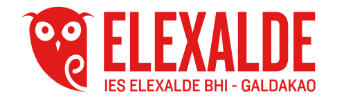 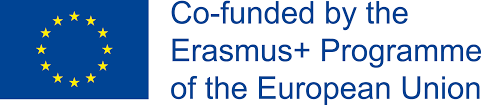 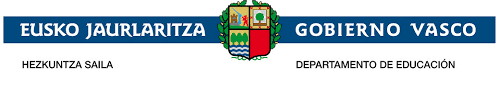 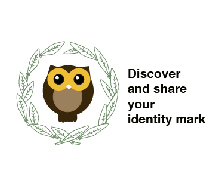 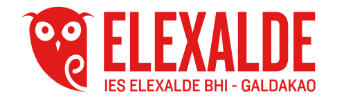 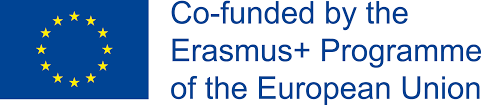 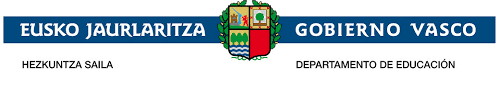 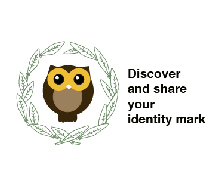 TRANSFORMATION OF BILBAO THROUGH THE RIVER Student´s name…………………………………………………………………………          Final Mark………………………10-98-76-54-3-2Student´s markCONTENTExplanationPicturesVideosThe google map has been well explained. Students have used their own words. It is not a translation from Google translator.The google map has been explained, although there are some paragraphs which are translated from Google translator.  Copy paste.A translation from Google translator, although there are some explanations prepared by students. A total translation from google translator and it is difficult to understand it.CreativenessThe group shows a very creative google map.The group shows some creativeness.  The group shows little creativeness.The group shows no creativeness at all.Group work (collaboration)There has been a lot of collaboration between members of the group.There has been some collaboration between members of the group. There has been little collaboration between members of the group. There has been no collaboration at all. Use of English,Pronunciation and intonationVery good use of English with a good pronunciation and intonation.Use of English, pronunciation and intonation acceptable.Problems with the use of English pronunciation and intonation.Very poor use of English and intonation. Communication broken.Overall Excellent job Good jobPoor job Very poor job